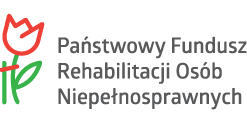 IRP.272.4.58.2023Załącznik nr  7 do SWZ WYKAZ STACJI OBSŁUGI SERWISOWEJ POJAZDÓW Wykonawca:  ………………………………………………………………………………………………………………………………….………….                                                         (pełna nazwa/firma, adres )reprezentowany przez:  ……………………………………………………………………………………………………………………………………………                              (imię, nazwisko, stanowisko/podstawa do reprezentacji)Dotyczy postępowania o udzielenie zamówienia publicznego pn.:   „ZAKUP WRAZ Z DOSTAWĄ FABRYCZNIE NOWEGO SAMOCHODU 9-CIO OSOBOWEGO PRZYSTOSOWANEGO DO PRZEWOZU OSÓB NIEPEŁNOSPRAWNYCH, W TYM OSÓB NA WÓZKU INWALIDZKIM NA POTRZEBY PZAZ W JASZCZOWIE”Na potrzeby prowadzonego postępowania o zamówienie publiczne prowadzonego przez Powiat Łęczyński oświadczam/my, że zapewnimy obsługę serwisową pojazdu będącego przedmiotem zamówienia, w stacji serwisowej znajdującej się w odległości nie większej niż 120 km od siedziby Zamawiającego.Wykonawca, który polega na zdolnościach innych podmiotów musi udowodnić Zamawiającemu, że realizując zamówienie będzie dysponował niezbędnymi zasobami tych podmiotów w szczególności przedstawiając zobowiązanie tych podmiotów do oddania mu do dyspozycji niezbędnych zasobów na potrzeby realizacji zadania.L.p.Nazwa i dokładny adres stacji obsługi serwisowej pojazdówSzczegółowa lokalizacja stacji obsługi serwisowej pojazdów(wymagane jest określenie w km. odległości od wskazanej stacji od siedziby Zamawiającego)Podstawa dysponowania(zasób własny,/zasób innych podmiotów)1. 